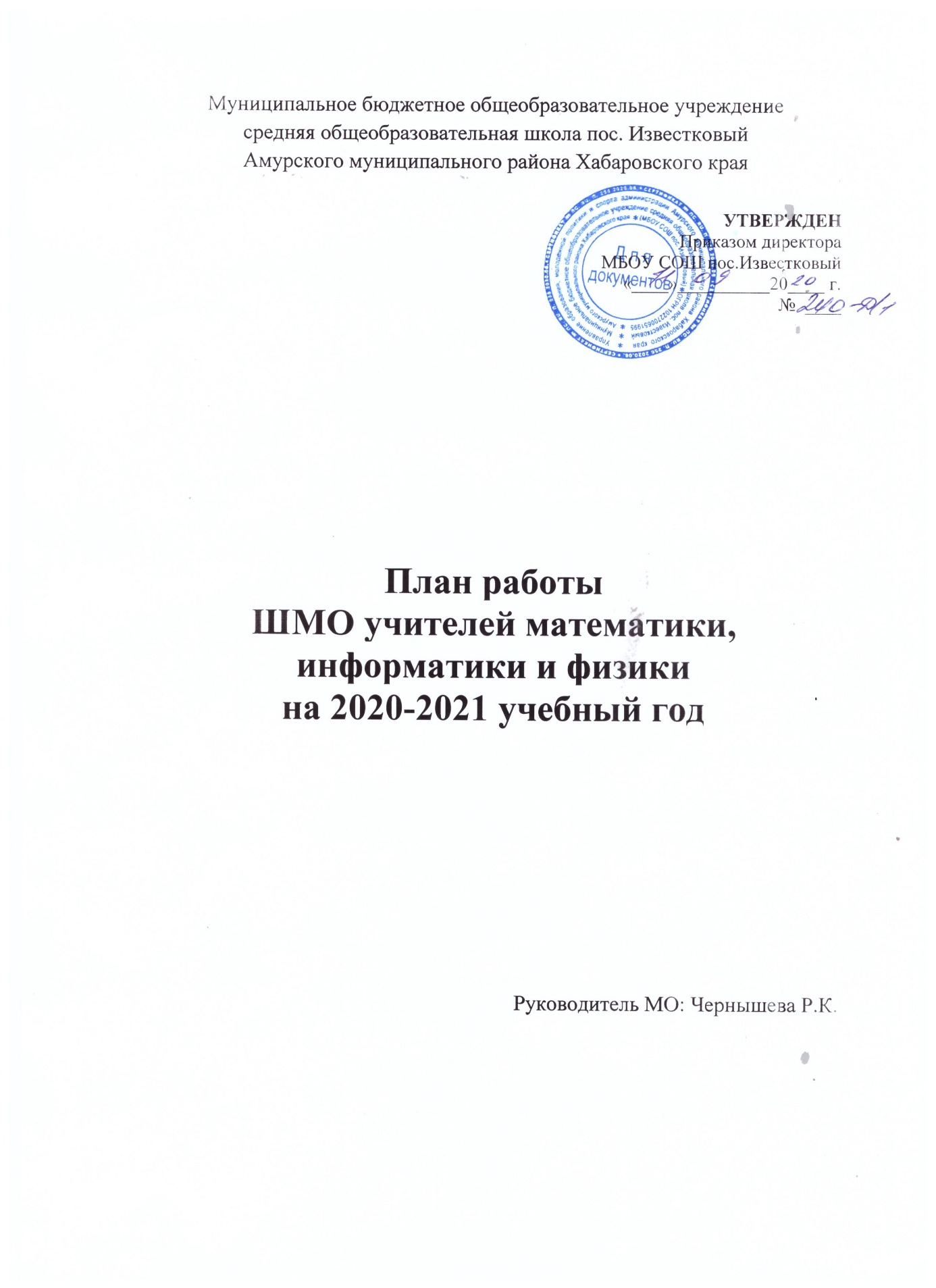 Тема: Качество профессиональной деятельности педагога – главное условие обеспечения качества образования обучающихся.Цель: -Совершенствование профессионального уровня и педагогического мастерства учителя. -Создание  оптимальных условий, способствующих развитию личности ребенка, формированию у учащихся потребности в обучении и саморазвитии в соответствии со    способностями, повышению качества образованияЗадачи:- Повышение профессионального мастерства педагогов через самообразование, участие в творческих конкурсах, использование современных информационных технологий. Обобщение и распространение положительного педагогического опыта творчески  работающих учителей- Повышение качества  образования через совершенствование системы повторения, отработки навыков тестирования и подготовки учащихся  к ВПР, к итоговой аттестации в форме  ОГЭ и ЕГЭ на основе личностно – ориентированного подхода .   -Продолжение работы с детьми, имеющими повышенные интеллектуальные способности.-Внедрение современных технологий в учебный процесс.
Основное направление работы МО:             Повышение качества обучения математике, физике и информатике и совершенствование уровня преподавания.  Изучение, обобщение и распространение педагогического опыта: - Обмен опытом с коллегами по методике обучения.- Обмен опытом по подготовке школьников к ГИА. Применение информационных технологий на уроках.- Работа с одаренными детьми.Инновационная деятельность педагогов:	 -  Изучение и применение современных педагогических технологий на уроках математики, информатики и ИКТ, физики.                                                                                                                                               -  Участие в конкурсах для преподавателей.                                                                                            -  Мониторинг знаний обучающихся. Подготовка к итоговой аттестации:	-Знакомство обучающихся с правилами выполнения ВПР, с правилами сдачи ГИА по предметам, с демоверсиями по предметам, с требованиями к знаниям обучающихся, с критериями по оцениванию   работ.	 -Работа с тестами на уроках.	-Проведение тренировочных и диагностических работ.     Работа с одаренными детьми:  -Выявление одаренных детей по результатам творческих заданий по предмету, олимпиадам. -Организация индивидуальной работы с одаренными детьми, привлечение их к участию в конкурсах различного уровня, в  научно-практических конференциях.Педагогические работники  из состава школьного методического объединения учителей математики, физики и информатикиПовышение квалификации учителей. Самообразование.Общие сведения о членах ШМОПлан работы с учащимися высокой учебной мотивации (одаренными детьми)Цель: Систематическая работа по развитию интеллектуальных, творческих способностей одаренных детей через разные формы урочной и внеурочной деятельности. Задачи:1. Ориентация на развитие способностей одаренного ребенка, основанная на его природных данных.2.  Создание  благоприятных  условий для развития способностей учащегося через организацию системы факультативных занятий, участие в олимпиадах и конкурсах.3. Совершенствование работы МО по своевременному выявлению одаренных детей.4. Изучение и применение на практике новых технологий, направленных на развитие творческих способностей учеников.План работы  по подготовке к ОГЭ и ЕГЭЦель: обеспечить обучающимся 9-11-х классов успешную подготовку к прохождению итоговой аттестации                                                                                              Планирование заседаний ШМО Заседание № 1.  СентябрьТема: «Содержание и основные направления деятельности МО на 2020-2021 уч. г.» Повестка дня: 1. Анализ работы методического объединения учителей математики, физики и информатики за 2019-2020 учебный год. 2. Утверждение плана работы ШМО на 2020 – 2021 уч.г. 3. Требования к рабочей программе учителя. Рассмотрение рабочих программ преподавания математики и физики, информатики. программ факультативных курсов, элективных курсов, курсов по выбору. Работа между заседаниями. Заседание № 2. 	НоябрьТема: «Эффективность работы учителей по обеспечению качественного образования» (ноябрь-декабрь) Повестка дня: 1. Подведение итогов успеваемости за I четверть. 3. Подведение итогов школьного тура олимпиады и подготовка к муниципальному туру олимпиады 4.Организация подготовки и проведения  учащихся 9-х и 11-х классов к пробным экзаменам ГИА, ЕГЭ.5. Предметная неделя как показатель творчества учителя и как одна из форм повышения интереса к урокам математики, информатики и физики.6.Методическое выступление: «Формирование универсальных учебных действий на уроках математики и физики, информатики на основе использования интерактивных методов»    ( учитель: Зерцова А.С.)Работа между заседаниями. Заседание № 3.  ЯнварьРезультативность деятельности учителя 1.Изучение нормативных документов и методических рекомендаций по итоговой аттестации учащихся 9, 11 классов. Методическое сопровождение.   Дидактическое сопровождение ОГЭ и ЕГЭ  - работа с сайтом fipi.ru . Анализ промежуточного тестирования в форме ОГЭ, ЕГЭ, ВПР.2.Итоги 2 четверти. Анализ  деятельности учителей   по повышению качества знаний обучающихся. 3.Анализ выполнение рабочих программ и практической части.4.Подведение итогов муниципального этапа олимпиады по предметам.  5.Подведение итогов школьной предметной недели.6. Методическое выступление    Формирование познавательного интереса учащихся с помощью современных образовательных технологий»	(учитель: Кобцева Е.Т.)Работа между заседаниями. Заседание № 4.  март Пути повышения эффективности работы учителя по подготовке выпускников школы к государственной итоговой аттестации Итоги 3 четверти. Анализ  деятельности учителей   по повышению качества знаний обучающихся. Результативность индивидуальных и групповых консультаций по подготовке к ВПР, ОГЭ и ЕГЭ в 2021. Обсуждение и утверждение УМК на 2021-2022 учебный год. Проведение диагностики уровня сформированности вычислительных навыков обучающихся. (5- 11 кл.)6.Доклад. Качество профессиональной деятельности педагога – главное условие обеспечения   качества современного образования. (учитель Миколинская Т.В.)Работа между заседаниямиЗаседание № 5.  июньАнализ работы МО за 2020-2021 учебный годАнализ работы   МО учителей математики, физики и информатики.Проверка выполнения рабочих программ и практической части за год.Самоанализ работы учителей за учебный год. Утверждение тем по самообразованию на 2021-2022учебный год.План работы МО на 2021-2022 учебный год.№ФИООбразование, преподаваемые предметыПедагогический стаж на начало годаГод прохождения аттестацииюКатегорияКлассы2Кобцева Елена ТерентьевнаВысшее, учитель математики34201893Миколинская Татьяна ВладимировнаВысшее, учитель физики  44Высшая 7, 8, 9,  10, 114Чернышева Римма КонстантиновнаВысшее, учитель математики405, 8,  10,11 5Зерцова Анастасия СергеевнаВысшее, учитель информатики320195-11№Ф. И. О.Учебное заведениеСпециальность по дипломуТема самообразованияГод прохождения курсов2.Кобцева Елена ТерентьевнаКГПИ 1986Учитель математики и физикиСоздание условий для проявления познавательной и творческой деятельности учащихся на уроках математики, через групповую работу.20183.Миколинская Татьяна ВладимировнаНГПИ1978Учитель физики Использование информационных технологий на уроках физики для повышения мотивации, через учебную и внеурочную деятельность.20174.Чернышева Римма КонстантиновнаХГПИ1978Учитель математики Индивидуальный и дифференцированный подходы в обучении математики для повышения качества знаний, через урочную и внеурочную работу.   20205.Зерцова Анастасия СергеевнаАГПУУчитель информатикиФормирование мыслительной деятельности обучающихся через использование технологий критического мышления2018№МероприятияСрокиОтветственные1Разработка учителями  плана работы с одаренными детьми, составление базы одаренных детей и индивидуальных маршрутов, портфолио на одаренных детей.СентябрьВ течение года.Все учителя2Проведение внеурочной деятельности, элективных курсовв течение годаВсе учителя3Участие в школьном этапе Всероссийской предметной олимпиады школьниковоктябрьВсе учителя4Участие в муниципальном этапе Всероссийской предметной олимпиады школьниковноябрь декабрьпобедители5Проведение семинара « Развитие одаренности»январьУчителя.6Проведение предметной неделиянварьВсе учителя7Участие в школьном этапе научно-исследовательской конференции учащихсяфевраль8Участие учащихся в заочных и дистанционных олимпиадах и интеллектуальных конкурсах различного уровня.В течение годаВсе учителя9Планирование урочной формы обучения с использованием системы заданий повышенной сложности;В течение годаВсе учителя10Участие учителей в вебинарах, дистанционных курсах «Одаренные дети» В течение года11Подведение итогов работы с одарёнными детьми за год. Определение задач на следующий учебный годМай№п/пНаименование мероприятияСроки проведения1Заседание ШМО по теме «Анализ результатов ЕГЭ за 2020-2021 учебный год. август2Знакомство с изменениями в нормативных документах, регламентирующих проведение ГИА выпускников 9, 11 классовсентябрь, апрель3Знакомство обучающихся со структурными изменениями в КИМ сентябрь4Посещение родительских собраний с целью доведения результатов тренировочных работ и пробного экзамена по математике. Индивидуальные консультации. в течение года5Тренировочная работа по математике в формате ОГЭ и ЕГЭ  для учащихся 9, 11 классов. Анализ ошибок. сентябрь6Подготовка необходимой литературы и материалов для подготовки к ОГЭ и ЕГЭоктябрь7Обновление информационных стендовоктябрь8Тренировочная работа по физике в формате ОГЭ и ЕГЭ для учащихся 9, 11 классов. Анализ ошибококтябрь9Участие в пробном экзамене по математике в формате ОГЭ и ЕГЭноябрь10Тренировочная работа по математике в формате ОГЭ и ЕГЭ. Анализ ошибокдекабрь11Мониторинг качества знаний по итогам полугодиядекабрь12Участие в вебинарах и обучающих семинарахв течение года13Тренировочная работа по математике, физике в формате ОГЭ и ЕГЭ. Анализ ошибок.февраль14Семинар- практикум в рамках заседания ШМО «Решение задач тестовой части ОГЭ и ЕГЭ»февраль15Участие в пробном экзамене по математике в формате ОГЭ и ЕГЭМарт, апрель16Тренировочная работа по математике в формате ОГЭ и ЕГЭ. Анализ ошибок.май17Проведение консультацийМай, июнь18Формирование отчета по результатам ОГЭ  и ЕГЭ в 2021 г.Июль-август№Содержание работыСрокиОтветственные1Составление и утверждение рабочих программ по предметам, занятий по внеурочной деятельности и элективных курсов на новый учебный год.СентябрьУчителя предметники2Планирование сроков аттестации для аттестуемых учителей.СентябрьУчителя предметники3Начать подготовку выпускников к ЕГЭ и ОГЭ: элективные  занятия и тематические консультации. В течение годаУчителя предметники4Оформление методического уголка и уголка по подготовке к ЕГЭ и ОГЭ в кабинетах математики, физики и информатикиоктябрьУчителя предметники5Проведение школьного тура ВОШ по предметам: математика, физика, астрономия, информатикаСентябрьоктябрьУчителя предметники6Подготовка к муниципальному туру олимпиад по математике, физике, астрономии, информатикеОктябрь- декабрьУчителя предметники7Проведение входного контроля по предметам. Отчеты.СентябрьоктябрьУчителя предметники8Проведение ВПР по предметам. Отчеты.СентябрьоктябрьУчителя предметники9Семинар РМО математики «Анализ результатов входных диагностических работ и ВПР по математике, физике и информатике»октябрьУчителя предметники№Содержание работыСрокиОтветственные1Работа с сильными учениками, подготовка их к муниципальному этапу олимпиады по предметамНоябрь-декабрьУчителя предметники2Консультации по подготовке выпускников к ЕГЭ и ОГЭ.В течение учебного годаУчителя предметники3Диагностические работы по предметам за первое полугодие Мониторинг результативности работы учителей за первое полугодие.Ноябрь-декабрьУчителя предметники4Научно-исследовательская работа учителя и ученика. Участие в конкурсах. Дистанционные олимпиады.В течение учебного годаУчителя предметники5Работа со слабоуспевающими обучающимися.В течение учебного годаУчителя предметники6Методическое выступление:   Обмен опытом работы:  «Подготовка учащихся к ЕГЭ и ОГЭ»   (учитель Чернышева Р.К.)ноябрь№Содержание работыСрокиОтветственные1Подготовка выпускников к ЕГЭ и ОГЭ.Январь-майУчителя предметники2Предметная неделяянварьУчителя предметники3Диагностические работы В форме ЕГЭ и ОГЭФевраль-мартУчителя предметники4Посещение уроков коллег с целью обмена опытом.В течение учебного годаУчителя предметники5Работа со слабоуспевающими обучающимися.В течение учебного годаУчителя предметники№Содержание работыСрокиОтветственные1Подготовка выпускников к ЕГЭ и ОГЭ.Апрель-майУчителя предметники2Подготовка и проведение диагностической работы по математике для поступающих в 10-й классмайУчителя предметники3Диагностические работы в форме ЕГЭ и ОГЭАпрель-майУчителя предметники4Практикум по вопросу заполнения бланков экзаменационных работ.апрельУчителя предметники